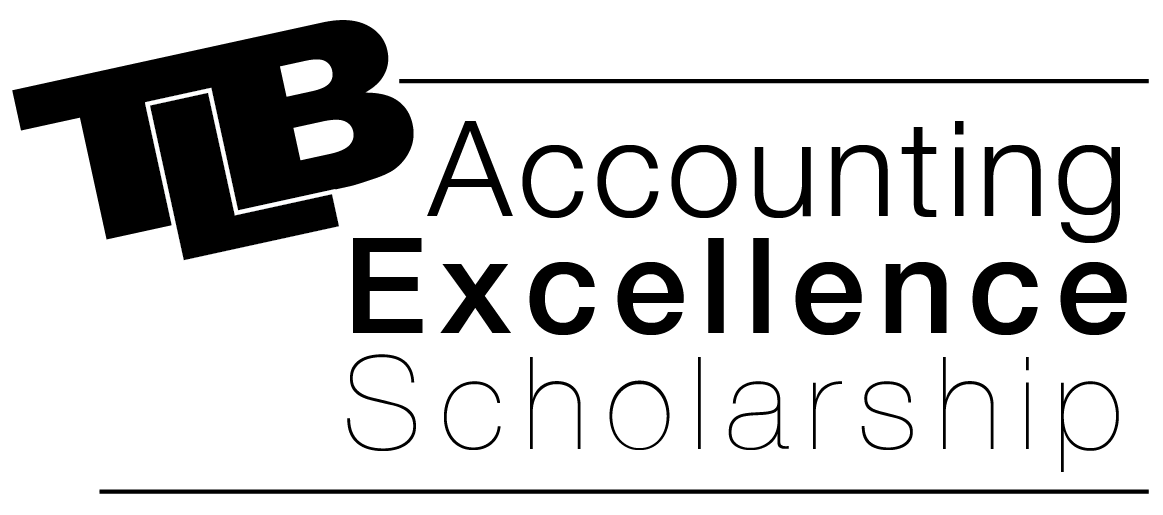 T. L. Baker & Co., LLP provides a $500.00 scholarship for the college education of a graduating senior who has a particular interest in pursuing a degree in accounting and/or business. To qualify a student must:Be a graduating seniorCumulative GPA of at least 3.0 (or its equivalent)Attach a one-page (or less) essay on why you wish to pursue a career in the accounting fieldReturn completed application, transcript and essay to counseling office by no later than Friday, April 13thAgree to picture and news release to local media and all TLB social media accounts upon receipt of the scholarship awardScholarship ApplicationApplicant InformationEducationPost-Secondary SchoolPlease list the name and address of the post-secondary school you plan to attend in 2018-2019.School ActivitiesPlease list and describe any extracurricular activities you were involved in, the year(s) participated and any honors received below.  Volunteer ServicePlease list and describe any service to school, church, clubs, and/or community below. Please give years involved.EssayPlease provide a one-page (or less) essay detailing why you would like to pursue a career in Accounting and/or Business. Include in your response your professional goals and how the T.L. Baker & Co. Scholarship will assist you in achieving those goals.Disclaimer and SignatureI certify that my answers are true and complete to the best of my knowledge. Full Name:Date:Parents 
Names:Address:Street AddressApartment/Unit #CityStateZIP CodePhone:EmailAccounting Career Goal:High School:Current GPA:Address:            College:Address:Signature:Date: